П О С Т А Н О В Л Е Н И Е	В соответствии с Решением Городской Думы Петропавловск-Камчатского городского округа от 31.10.2013 № 145-нд «О наградах и почетных званиях Петропавловск-Камчатского городского округа»,     Постановлением Главы Петропавловск-Камчатского городского округа от 31.10.2013 № 165 «О представительских расходах и расходах, связанных с приобретением подарочной и сувенирной продукции в Городской Думе Петропавловск-Камчатского городского округа»,     ПОСТАНОВЛЯЮ:за добросовестный труд, высокий уровень профессионализма, личный вклад в развитие транспортной инфраструктуры Петропавловск-Камчатского городского округа, ответственность, исполнительность и в связи с профессиональным праздником «День работника автомобильного и городского пассажирского транспорта» наградить Почетной грамотой Главы Петропавловск-Камчатского городского округа (в рамке) и вручить цветы сотрудникам муниципального автономного учреждения «Управление пассажирского транспорта Петропавловск-Камчатского городского округа»:ГлаваПетропавловск-Камчатскогогородского округа                                                                           К.Г. Слыщенко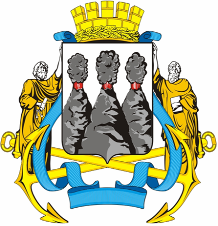 ГЛАВАПЕТРОПАВЛОВСК-КАМЧАТСКОГОГОРОДСКОГО ОКРУГА« 17 » октября 2014 г. № 141О награждении Почетной грамотой Главы Петропавловск-Камчатского городского округа сотрудников муниципального автономного учреждения «Управление пассажирского транспорта Петропавловск-Камчатского городского округа»Котовой Евгении Валерьевне- диспетчеру отдела организации пассажирских перевозок;Мигуновой Ольге Рамисовне- начальнику организационно-правового отдела;Миловановой Марии Викторовне- главному бухгалтеру;Пашковой Елене Геннадьевне- заместителю начальника отдела организации пассажирских перевозок;Сабуровой Екатерине Александровне- начальнику отдела организации пассажирских перевозок;Смыковой Наталье Алексеевне- ведущему бухгалтеру;Солоповой Анне Александровне- заместителю главного бухгалтера;Яцкевич Татьяне Владимировне- документоведа организационно-правого отдела.